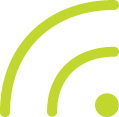 Høreapparat- og hjælpemiddelmesse torsdag den 27. oktober 2022 - kl. 15.30-19.30Institut for Syn og Hørelse, Sofiendalsvej 91, 9200 Aalborg SVVi har inviteret hørehjælpemiddelfirmaer og CI/høreapparatfirmaer til at vise deres nyeste produkter. Du vil også kunne møde medarbejdere fra Institut for Syn og Hørelse, relevante firmaer samt private udbydere mm. Mulighed for rådgivning og vejledning. Tilmelding ikke nødvendig. Der er adgang for alle.Hilsen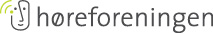 Aalborg og Brønderslev lokalafdeling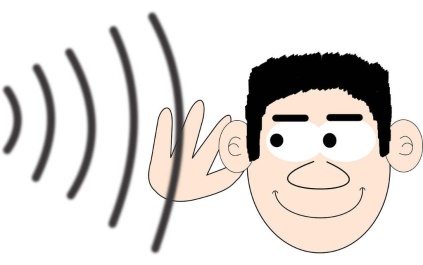 